Holywell School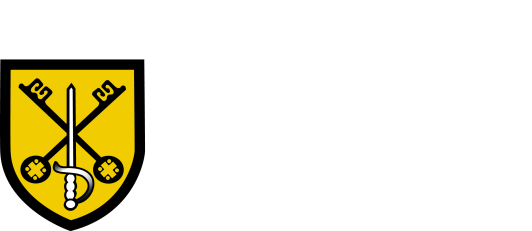 Job DescriptionTeacher - ScienceLIVE LIFE IN ALL ITS FULLNESS (John 10:10)At Holywell, our vision is that everyone in our community chooses to “Live Life in all its Fullness” (John 10:10).  Inspired by the teaching of Jesus, the Good Shepherd, we choose …    	to live our values,being the best we can be. in community.***************************************************************************JOB TITLE:		Teacher – Science REPORTS TO:	Subject Leader of Science / Deputy Head / HeadteacherSALARY SCALE:	MPS *************************************************************************************************************PURPOSEYou are required to carry out the functions of a teacher in accordance with the Teacher Standards and the stated aims and objectives of Holywell School. You are also required to carry out the duties of a school teacher as set out in the relevant paragraphs of the School Teachers’ Pay and Conditions Document and as the Headteacher may reasonably direct from time to time.  You must, at all times, carry out duties with due regard to the School Code of Conduct, Safeguarding guidelines and Equal Opportunities requirements.SPECIFIC RESPONSIBILITIES (based on DfE Teacher Standards)1. Set high expectations which inspire, motivate and challenge studentssupport and uphold the Christian ethos of the Schoolcommit to and actively implement Christian Values Education in lesson times, with tutor group and in the broader life of the schooldemonstrate the school values* in actionestablish a happy, safe and stimulating learning environment for students, rooted in mutual respectset goals that stretch and challenge students of all backgrounds, abilities and dispositionsdemonstrate consistently the positive attitudes, values and behaviour which are expected of students.2. Promote good progress and outcomes by studentsbe accountable for students’ attainment, progress and outcomesbe aware of students’ capabilities and their prior knowledge, and plan teaching to build on theseguide students to reflect on the progress they have made and their emerging needsdemonstrate knowledge and understanding of how students learn and how this impacts on teachingencourage students to take a responsible and conscientious attitude to their own work and study. 3. Demonstrate good subject and curriculum knowledgehave a secure understanding of the knowledge, skills, processes in Science and in the Science curriculumfoster and maintain students’ interest in Science, and address misunderstandingsdemonstrate a critical understanding of developments in Science and Science teaching and promote the value of scholarshipdemonstrate an understanding of and take responsibility for promoting high standards of literacy, articulacy and the correct use of standard English, whatever the teacher’s specialist subject.4. Plan and teach well-structured lessonsimpart knowledge and develop understanding through effective use of lesson timepromote a love of learning and children’s intellectual curiosityplan, design and produce teaching materials and resources which are appropriate to age and abilityplan, design and produce teaching materials and resources which are support the school vision and priorities in the School Improvement Planplan, design and produce teaching materials in accordance with the department scheme of work set homework and plan other out-of-class activities to consolidate and extend the knowledge and understanding students have acquiredreflect systematically on the effectiveness of lessons and approaches to teachingcontribute to the design and provision of an engaging curriculum within Science (inc. reviewing subject improvement plans, audits, curriculum overviews, policies and handbook).5. Adapt teaching to respond to the strengths and needs of all studentsknow when and how to differentiate appropriately, using approaches which enable students to be taught effectivelyhave a secure understanding of how a range of factors can inhibit students’ ability to learn, and how best to overcome thesedemonstrate an awareness of the physical, social and intellectual development of children, and know how to adapt teaching to support students’ education at different stages of development have a clear understanding of the needs of all students, including those with special educational needs; those of high ability; those with Science as an additional language; those with disabilities; and be able to use and evaluate distinctive teaching approaches to engage and support them.6. Make accurate and productive use of assessmentknow and understand how to assess Science, including statutory assessment requirementsmake use of formative and summative assessment to secure students’ progresshave clear aims, objectives and success criteria for every lesson and communicate them to the studentsuse relevant data to monitor progress, set targets, and plan subsequent lessonsgive students regular feedback, both orally and through accurate marking, and encourage students to respond to the feedback in line with the school’s Assessment for Learning Policy.7. Manage behaviour effectively to ensure a good and safe learning environmenthave a sympathetic understanding of every child’s needshave clear rules and routines for behaviour in classrooms, and take responsibility for promoting good and courteous behaviour both in classrooms and around the school, in accordance with the school’s Behaviour for Learning Policyhave high expectations of behaviour, and establish a framework for discipline with a range of strategies, using praise, sanctions and rewards consistently and fairlymanage classes effectively, using approaches which are appropriate to students’ needs in order to involve and motivate themmaintain good relationships with students, uphold their dignity and be respectful whilst exercising appropriate authority, and acting decisively when necessarypromote solution-focussed, peaceful problem-solving using restorative practices to resolve differences and deal with difficult situations in a calm, measured mannerprovide and facilitate the general progress and well-being of any individual student within any group of students assigned to him or her, providing guidance and advice to students on educational and social matters.8. Fulfil wider professional responsibilitiesmake a positive contribution to the wider life and ethos of the schooldevelop effective professional relationships with colleagues, knowing how and when to draw on advice and specialist supportmaintain good relationships with colleagues, uphold their dignity and be respectful, acting decisively and assertively when necessary using school policies and practicespromote solution-focussed, peaceful problem-solving using restorative practices to resolve differences and deal with difficult situations in a calm, measured mannerdeploy support staff effectivelytake responsibility for improving teaching through appropriate professional development, responding to advice and feedback from colleaguescommunicate effectively with parents with regard to students’ achievements and well-beingattend meetings, carry out administrative tasks and duties as specified in the Staff Handbookbe a Tutor to an assigned Tutor Group if required, and to carry out related duties in accordance with the general job description of Tutor.GENERAL EXPECTATIONSensure that the regulations and procedures relating to Health & Safety, are followed, taking responsibility for the safety, welfare and discipline of students within the learning environment.carry out a share of supervisory duties in accordance with published rotasparticipate in appropriate meetings with colleagues and parents relative to the above dutiesuse relevant equipment/ICT packages (e.g. MS Office, SIMS, E-mail)keep up-to-date knowledge of the range of external agencies and opportunities that can be used to provide extra support for studentssupport Learning Support Assistants with day to day issues ensure effective communication with all colleagues (teaching and support staff)share talents, skills, ideas and enthusiasms for the benefit of the whole school and be ready to accept responsibilities that extend beyond the classroom.* The Holywell Values (The important things which drive our vision and which underpin our ethos)Kindness, Respect, Love, Peace, Courage, Hope, Community (Fellowship), Compassion, Care, Equality, Faith, Forgiveness, Grace, Humility, Justice, Joy, Resilience, Responsibility, Self-Esteem (Self-Worth and Self-Regulation), Service, Thankfulness, ToleranceOctober 2021